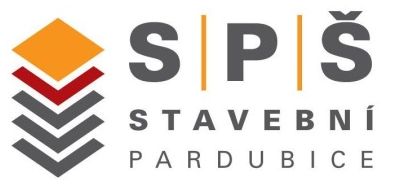 Střední průmyslová škola stavební PardubiceSokolovská 150, 533 54 Rybitvívyzývá v souladu s ustanoveními zákona č. 134/2016 Sb. o veřejných zakázkách k podání nabídky na výběr dodavatele na veřejnou zakázku malého rozsahu:Dodávka úklidových a hygienických prostředkůpro Střední průmyslovou školu stavební PardubiceZadavatel: Střední průmyslová škola stavební Pardubice,Sokolovská 150, 533 54 Rybitví,zastoupený ředitelkou Mgr. Bc. Renatou PetružálkovouOrganizací výběrového řízení je pověřena: Ing. Marie Plechačovátel.: + 420 466 680 029, 702 286 663 e-mail: plechacova@spsstavebni.czPodmínky soutěže:Vymezení plnění soutěže Předmět zakázky:Dodávka úklidových a hygienických prostředků dle požadavků školy, dodání na adresu školy.Specifikace předmětu zakázky (nutno tuto specifikaci dodržet při dodání):Záruční doba jednotlivých výrobků musí být minimálně 18 měsíců od data dodání.Požadujeme náhradní plnění.Způsob zpracování cenové nabídky:Cenová nabídka bude uvedena v tabulkách uvedených v bodě specifikace předmětu zakázkyCena bude uvedena:jako cenová nabídka nejvýše přípustné ceny za střediska úklid, školní jídelnu a odborný výcvik (jednotlivě)cena celková za dodání na adresu školyMísto plnění: Střední průmyslová škola stavební Pardubice, Sokolovská 150, 533 54 Rybitví, Doba plnění zakázky:V průběhu roku 2017 na základě objednávkyZpůsob hodnocení nabídek:  nejnižší nabídková cena hodnocení nabídek probíhá jako neveřejné.Soutěžní lhůta: Soutěžní lhůta končí dnem 15. 2. 2017 v 10.00 hodinNabídky musí být doručeny nejpozději do 15. 2. 2017 do 10.00 hodin v uzavřené obálce na adresu školy: Střední průmyslová škola stavební Pardubice, Sokolovská 150, 533 54 Rybitví, sekretariát školy.Obálka musí být označena textem: Výběrové řízení úklidové prostředky.Způsob podávání nabídek: podání nabídky bude obsahovat „krycí list“, kde budou uvedeny údaje o firmě – název, právní forma, sídlo, IČ, DIČ, statutární zástupce, kontaktv případě, že podáváte nabídku za firmu, která poskytuje náhradní plnění, tak bude krycí list vyhotoven i za tuto firmupodání nabídky bude zahrnovat vyplněné tabulky uvedené v bodě „Specifikace předmětu dodávky“. Zadavatel si vyhrazuje právo: změnit, případně zrušit výběrové řízení na zakázku malého rozsahuinformovat o výběru uchazeče prostřednictvím elektronické poštyzadavatel neposkytne na dodávku zálohudodávka bude fakturována na třech fakturách – samostatně pro středisko úklid, samostatně pro školní jídelnu a samostatně pro odborný výcvikdodavatel se zavazuje u vybraných výrobků dodat tzv. bezpečnostní list (identifikace složení výrobků např. SAVO)V Rybitví dne 31. 1. 2017                                                                   Mgr. Bc. Renata Petružálková                                                               ředitelka                               Střední průmyslová škola stavební PardubiceVyvěšeno dne: 31. 1. 2017 Sejmuto dne: 15. 2. 2017Příloha č. 1Krycí list veřejné zakázky malého rozsahu„Úklidové prostředky“ÚklidCena bez DPHDPHCena vč.DPHPoptávkaKč celkemDPHKč celkemFakturovaná částka v Kč Druh výrobkuPopisjednotková1 kus/bal./l.bez DPHčástka vč. DPHcelkem vč. DPH a náhradního plněníSaponát na podlahu5 litrové balení15Tekutý písek na mytí (typu Real)600 g70WC gel750 ml60Prostředek na rez a vodní kámen (typu Larrin)500 ml10Prostředek na úklid (typu Fixinela)500 ml70Dezinfekční prostředek na mytí (typu SAVO originál) 70Dezinfekční prostředek na mytí s vůní (typu SAVO univerzál - Jarní louka)40Dezinfekční prostředek na čištění WC (typu SAVO)40Dezinfekční prostředek proti plísni – SAVO3Tablety do pisoárů35 kusů v bal.15Jar 5 litrové balení5Tekuté mýdlo s vůní5 litrové balení7Pronto na nábytek0Clin s rozprašovačem5Clin do vody5Bistrol0,5 litru0Pytle do košů50l20110 l silnější gramáž3060 l3030 l50150 l, silnější gramáž0Hadr na podlahu (musí být dodrženy rozměry)80x50 tmavý20Hadr oranžový 68 cm x 60cm30Švédská utěrka10Papírové ručníky skládané jednovrstvékrabice, 5000ks20Rukavice gumové vel. L18Houbičky na nádobíBalení5Drátěnky (obdélník)10Toaletní papír do zásobníků MeridaPES 204, 12x 180 m,20balení 12 rolí, bal.Toaletní papír - role 408mbal.64rolí/bal.20Toaletní papír typu Flowers Excelent nebo obdobnýbal.64rolí/bal.104role v bal.x16CelkemŠJCena bez DPHDPHCena vč.DPHPoptávkaKč celkemDPHKč celkemFakturovaná částka v Kč Druh výrobkuPopisjednotková1 kus/bal./l.bez DPHčástka vč. DPHcelkem vč. DPH a náhradního plněníSaponát na podlahu5 litrové balení2Prostředek na rez a vodní kámen (typu Larrin)0,5l10Prostředek na úklid (typu FIXINELA)0,5l30 Tekutý písek na mytí (typu Real) 600 g10WC gel náplň do košíčku na WC750 ml3Dezinfekční prostředek na mytí (typu SAVO originál)  1l10Dezinfekční prostředek na mytí s vůní (typu SAVO univerzál - Jarní louka)1l10Dezinfekční prostředek na čištění WC (typu SAVO WC čistič)750ml10Dezinfekční prostředek proti plísni - SAVO proti plísni5Jar 5 litrové balení30Tekuté mýdlo - dezinfekční5 litrové balení4Clin s rozprašovačem5Pytle do košů60l20Pytle do popelnice -  balení 25 kusůsilnější gramáž20Hadr na podlahu - tmavý80x50 tmavý10Hadr oranžový 68 cm x 60cm30Papírové utěrky - zásobník Meridabalení 12 ks.5Rukavice gumové vel. M10Jednoráz. rukavice vel M – latexovébalení l00 kusů20Houbičky na nádobí velkéKs20ArkonelaKs8Alobal - alufix extra silný 30 cm- 150 m, ks 10Soda krystalická1 kg5Chloramin1 kg5WC deodorantKs5Mikrotenové sáčky 25x35 silnější mikroten (ne úplně slabý)-12mikr.bal. role 500 ks30Mikrotenové sáčky 20x30 (silnější mikroten, ne úplně slabý)-12mikr.bal. role 500 ks40Lžičky plast 12,5 cmbal. 100 ks100Nože plastbal. 100 ks80Toaletní papír  typu Flowers Excelent , 4 role v balení bal.64rolí/bal.5Odborný výcvikPožadavkyCena bez DPHDPHCena vč.DPHPoptávkaKč celkemDPHKč celkemFakturovaná částka v Kč Popisjednotková1 kus/bal./l.bez DPHčástka vč. DPHcelkem vč. DPH a náhradního plněníKrém na ruce Aloe Vera 100 ml100ml120Krém na ruce s panthenolem 100ml120100 ml100ml120Mycí pasta na ruce (typu Solvina) 500 g100500 g500 g100Toaletní papír „ekonom“ jednovrstvý, bílý, malé roličky, délka návinu 50m, šířka návinu9,5 cmBalení 36 kusů 20 bal.Mýdlo 1ks/100g50 CelkemDodavatel – název firmy, právní forma, sídlo:IČ:DIČ:Statutární zástupce:Kontakt na statutárního zástupce:Kontaktní osoba:E-mail:Telefon:Cena celkem vč. náhradního plnění za předpokládané množstvív Kč bez DPH úklid:Cena celkem vč. náhradního plnění za předpokládané množstvív Kč bez DPH ŠJ:Cena celkem vč. náhradního plnění za předpokládané množstvív Kč bez DPH odborný výcvik:Termín plnění: 2017Záruční doba: 24 měsíců – minimálně 18 měsíců od data dodávkyPodpis statutárního zástupce: